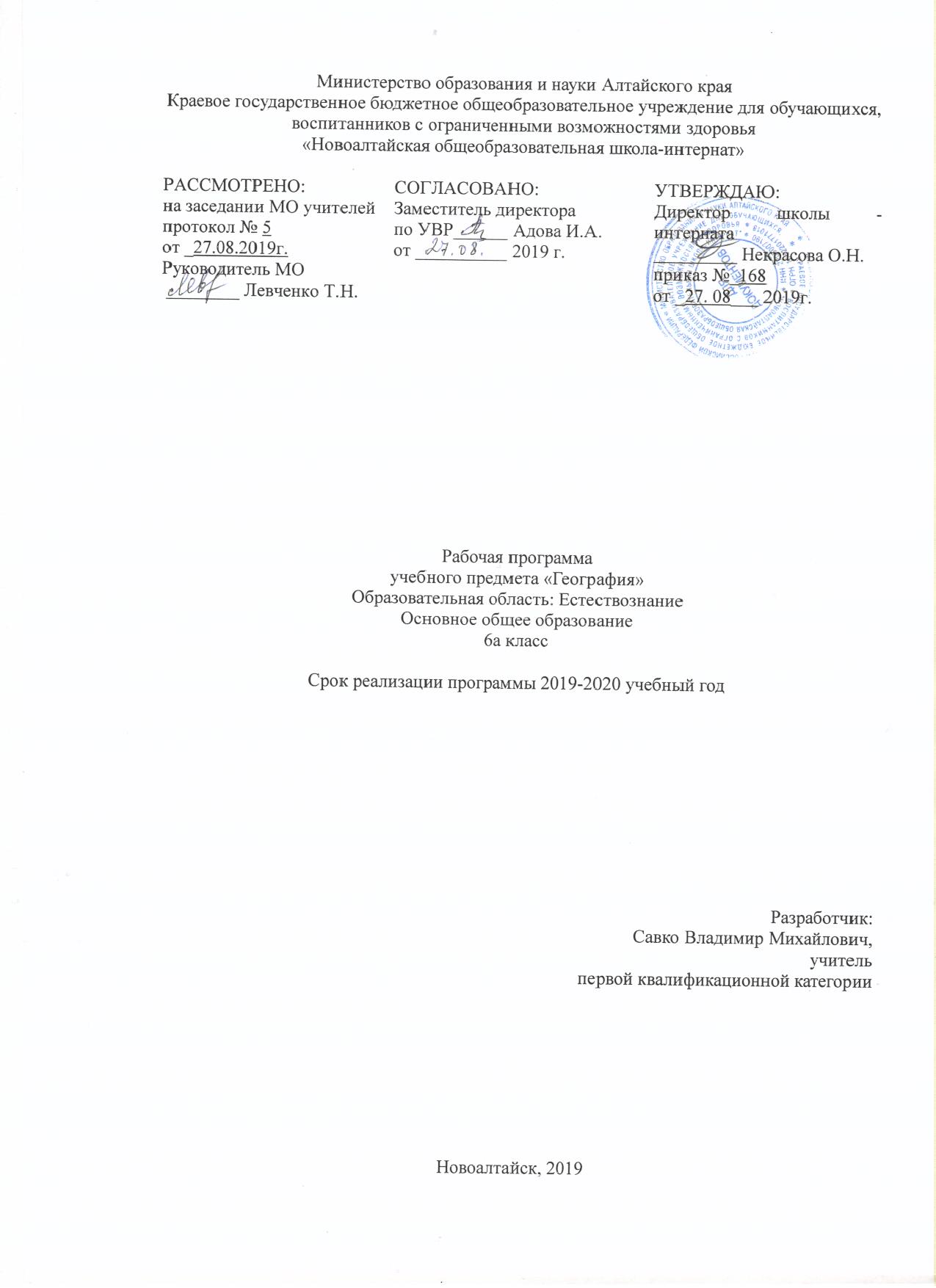 Пояснительная записка«Начальный курс географии» - первый систематический курс новой для школьников учебной дисциплины. В процессе изучении курса формируются представления о Земле как о природном комплексе, об особенностях земных оболочек и их взаимосвязях. При изучении этого курса начинается формирование географической культуры и обучение географическому языку; обучающиеся овладевают первоначальными представлениями и понятиями, а также приобретают умения использовать источники географической информации. Большое внимание уделяется изучению влияния человека на развитие географических процессов. Исследование своей местности используется для накопления знаний, которые будут необходимы в дальнейшем при овладении курсом географии.Начальный курс географии достаточно стабилен, с него начинается изучение географии в школе. Начальный курс — первая ступень в географическом образовании, имеющая лишь некоторые пропедевтические знания из курсов «Природоведение», «Окружающий мир» о свойствах некоторых природных веществ (воды, воздуха, горных пород, расти тельного и животного мира), о человеке и окружающей его среде, о некоторых явлениях в природе, о связях между природой и человеком. В его структуре заложена преемственность между курсами, обеспечивающая динамизм в развитии, расширении и углублении знаний и умений обучающихся, в развитии их географического мышления, самостоятельности в приобретении новых знаний.При его изучении обучающиеся должны усвоить основные общие предметные понятия о географических объектах, явлениях, а также на элементарном уровне знания о земных оболочках. Кроме того, обучающиеся приобретают топограф – картографические знания и обобщенные приемы учебной работы на местности, а также в классе.Нельзя не отметить, что именно при изучении этого курса начинается формирование географической культуры и обучение географическому языку; изучая его, школьники овладевают первоначальными представлениями, понятиями, причинно – следственными связями, а также умениями, связанными с использованием источников географической информации, прежде всего, карты. Большое внимание уделяется изучению своей местности для накопления представлений (знаний), которые будут использоваться в дальнейшем.Статус документа Данная рабочая программа составлена на основании: - программы основного общего образования по географии. 5-9 классы авторы И. И.Баринова, В.П.Дронов, И.В.Душина, В.И.Сиротин, издательство Дрофа. 2012 г.Организуя учебный процесс по географии в основной школе, необходимо обратить особое внимание на общеобразовательное значение предмета. Изучение географии формирует не только определенную систему предметных знаний и целый ряд специальных географических умений, но также комплекс общеучебных умений, необходимых для:- познания и изучения окружающей среды; выявления причинно-следственных связей;- сравнения объектов, процессов и явлений; моделирования и проектирования;- ориентирования на местности, плане, карте; в ресурсах ИНТЕРНЕТ, статистических материалах;- соблюдения норм поведения в окружающей среде; оценивания своей деятельности с точки зрения нравственных, правовых норм, эстетических ценностей. Цели и задачи курсаОсновная цель «Начального курса географии» - систематизация знаний о природе и человеке, подготовка обучающихся, воспитанников к восприятию страноведческого курса с помощью рассмотрения причинно-следственных связей между географическими объектами и явлениями. Для успешного достижения основной цели курса необходимо решить следующие учебно-методические задачи:- актуализировать знания и умения школьников, сформированные у них при изучении курсов «Окружающий мир» и «Природоведение»;- развивать познавательный интерес учащихся 6 классов к объектам и процессам окружающего мира;- научить применять знания о своей местности при изучении природы Земли и человека;- научить устанавливать связи в системе географических знаний (геолого-геоморфологических, гидрологических и др.), а также меду системой физико-географических и общественно-географических знаний;- включать обучающихся в практическую деятельность по применению изучаемого материала с целью составления схем, раскрывающих связи между природными объектами и явлениями. - приобщить к терминологическому языку географии и сформировать первые пространственные представления об объектах и явлениях, происходящих в окружающем ребенка мире;- познакомить с географической картой как уникальным и наглядным источником знаний и средством обучения;- научить работать с разными средствами обучения как в природе, на местности, так и в классе, лаборатории.А самое главное – показать школьникам что каждый человек является частью общепланетарного природного комплекса «Земля» и каждый живущий на ней в ответе за все, что он сам делает в окружающем его мире.При работе с картами основное внимание уделяется знакомству с ее содержанием, выявлению основных картографируемых явлений и объектов, а также использованию карты для решения географических задач - определению местоположения объектов, их координат, расстояний и направлений и составлению несложных географических описаний и характеристик.Географические умения формируются в течение длительного времени в ходе учебной деятельности на уроках и выполнения практических работ. Большое внимание уделяется изучению своей местности для накопления представлений (знаний), которые будут использоваться в дальнейшем.Рабочая программа рассчитана на 68 часов, 2 часа в неделю (Базисный учебный план специальных (коррекционных) учреждений I вида, 2002г. (подг. -11 класс), конкретизирует содержание блоков образовательного стандарта, дает распределение учебных часов по крупным разделам курса и последовательность их изучения. Основное содержание программы направлено на сохранение и углубление мировоззренческого и воспитывающего потенциала обучающихся, развитию географической культуры школьников, осознание ими функционального значения географии для человека. Учебно – методические средства обучения.Формы организации учебного процесса.Программа предусматривает проведение различных видов уроков с применением информационных технологий.Требования к результатам обучения.В результате изучения географии ученик 6 класса должен уметь:1. Оценивать и прогнозировать на доступном для школьников уровне тенденции развития природных объектов и явлений: влияние человека на отдельные компоненты природы и влияние природы на все стороны человеческой деятельности в своей местности; изменение природных объектов своей местности под воздействием человеческой деятельности; погоду на ближайшие сутки.2. Объяснять:последовательность приемов построения планов местности;построение градусной сетки на картах;черты сходства и различия плана местности и географической карты;происхождение землетрясений, ветровых волн и цунами; особенности очертаний и размеров озерных котловин в зависимости от способа их образования;влияние рельефа на направление и характер течения рек;образование ледников;нагревание атмосферы;зависимость температуры воздуха от угла падения солнечных лучей;образование атмосферных осадков, ветра;изменение погоды, народные приметы ее изменения;причины смены дня и ночи, времен года;зависимость климата от географической широты;значение атмосферы и необходимость охраны атмосферного воздуха;применение в процессе учебного познания географических понятий: план местности, азимут, масштаб, географическая карта, абсолютная и относительная высота, географические координаты, литосфера, земная кора, горы, равнины, гидросфера, океан, море, река, озеро, атмосфера, ветер, атмосферные осадки, погода, климат, природный комплекс.3. Описывать: внешний вид форм рельефа суши; влияние рельефа на особенности жизни и быта человека; значение Мирового океана и вод суши в хозяйственной деятельности человека; внешний облик представителей органического мира гидросферы; внешний вид слоистых, кучевых и перистых облаков; времена года своей местности; особенности внешнего облика, поведения, образа жизни, приспособлений к условиям существования отдельных животных и растений; природные комплексы своей местности4. Определять (измерять): на местности стороны горизонта, направления, расстояния; по плану местности и географической карте географические объекты, направления, расстояния, высоты и глубины точек; по картам и глобусу географические координат; по картам протяженность, средние и абсолютные высоты одной и равнин и горных систем земного шара; принадлежность горных пород своей местности к магматическим, осадочным метаморфическим генетическим группам; по картам основные природные особенности объектов гидросферы; при помощи приборов температуру, давление воздуха, направление и скорость ветра; по статистическим данным средние температуры воздуха за сутки, месяц, год, суточную и годовую амплитуду температуры, преобладающее направление ветра; на местности наиболее очевидные особенности природных комплексов, взаимосвязи между отдельными компонентами; результаты мероприятий по охране природы своей местности.5. Называть (показывать): примеры использования в деятельности человека различных видов планов и карт; крупнейшие равнины и горные системы земного шара; океаны, моря, заливы, проливы, острова, полуострова, течения, реки, озера, области оледенения; источники питания рек; элементы речной долины; среднюю соленость вод Мирового океана; основные мероприятия по охране гидросферы; источники поступления тепла на Землю; форму орбиты Земли, угол наклона земной оси к плоскости орбиты; положение Солнца над горизонтом на экваторе и тропиках в дни равноденствий и солнцестояний; примеры влияния на климат различных причин; основные следствия суточного и годового движения Земли; мероприятия по охране атмосферного воздуха; границы распространения живого вещества; представителей животного и растительного мира, занесенных в Красную книгу МСОП; наиболее характерных животных и растений своей местности; основные мероприятия по охране органического мира; примеры взаимосвязей между земными оболочками.Учебно-тематический планЛист изменений                                                          Приложение №2Базовый учебникГерасимова Т.П., Неклюкова Н.П. Начальный курс географии. – М.: Дрофа, 2014.Методическое пособие для ученикаСиротин В.И. География: Начальный курс. 6 класс. Рабочая тетрадь с комплектом контурных карт. – М.: Дрофа, 2014.География. Начальный курс. 6 кл.: Атлас, - М.: Дрофа; Издательство Дик, 2014.Общеклассные формы.Урок, урок-зачёт, самостоятельная работа с книгой, консультация, конференция.Индивидуальные формы.Работа с учебной литературой и электронными источниками информации, письменные упражнения, работа с контурными картами.Методы контроля и самоконтроля.Устный контроль (фронтальный, индивидуальный опрос);письменный контроль (выполнение письменных тестовых заданий);самоконтроль (устное воспроизведение изученного материала, письменное воспроизведение изученного материала, компьютерные тесты).№ п/пНаименование разделов и темКол-во часовПрактические работы1Введение4-2План и карта1423Литосфера.1434Гидросфера1325Атмосфера1336Биосфера317Взаимосвязь компонентов природы3-8Человечество на Земле.3- Всего6811№ п/пНаименование темыДата Содержание измененийОснование измененийСогласование Приложение №1Календарно-тематическое планирование 6 класс.Приложение №1Календарно-тематическое планирование 6 класс.Приложение №1Календарно-тематическое планирование 6 класс.Приложение №1Календарно-тематическое планирование 6 класс.Приложение №1Календарно-тематическое планирование 6 класс.Приложение №1Календарно-тематическое планирование 6 класс.Приложение №1Календарно-тематическое планирование 6 класс.Приложение №1Календарно-тематическое планирование 6 класс.№Наименование разделов и тем Кол.часКол.часДатаУч. мат.Речевой материалРечевой материалВиды изображения поверхности ЗемлиВиды изображения поверхности ЗемлиВиды изображения поверхности ЗемлиВиды изображения поверхности ЗемлиВиды изображения поверхности ЗемлиВиды изображения поверхности ЗемлиВиды изображения поверхности ЗемлиВиды изображения поверхности Земли1Открытие, изучение и преобразование Земли11§1Шар-зонд, экспедиция, морской путьторговое путешествие, побережьеШар-зонд, экспедиция, морской путьторговое путешествие, побережье2Открытие, изучение и преобразование Земли11§1Шар-зонд, экспедиция, морской путьторговое путешествие, побережьеШар-зонд, экспедиция, морской путьторговое путешествие, побережье3Земля- планета Солнечной системы11§2Шар-зонд, экспедиция, морской путьторговое путешествие, побережьеШар-зонд, экспедиция, морской путьторговое путешествие, побережье4Земля- планета Солнечной системы11§2Границы, столицыГраницы, столицы5Понятие о плане местностиПонятие о плане местности1§3Местность, территория, схемаМестность, территория, схема6Понятие о плане местностиПонятие о плане местности1 §3 Масштаб, топографический план, условные знаки,  Масштаб, топографический план, условные знаки, 7МасштабМасштаб1§4 Масштаб, топографический план, условные знаки,  Масштаб, топографический план, условные знаки, 8МасштабМасштаб1§ 4 Масштаб, топографический план, условные знаки,  Масштаб, топографический план, условные знаки, 9Стороны горизонта. Ориентирование.Стороны горизонта. Ориентирование.1§5Рельеф, горизонт, относительная высота, азимутРельеф, горизонт, относительная высота, азимут10Стороны горизонта. ОриентированиеСтороны горизонта. Ориентирование1§ 5Рельеф, горизонт, относительная высота, азимутРельеф, горизонт, относительная высота, азимут11Изображение на плане неровностей земной поверхностиИзображение на плане неровностей земной поверхности1§6Глобус, полюсГлобус, полюс12Изображение на плане неровностей земной поверхностиИзображение на плане неровностей земной поверхности1§6Легенда карты, генерализацияЛегенда карты, генерализация13Составление простейших планов местностиСоставление простейших планов местности1§7Условный знакУсловный знак14Составление простейших планов местностиСоставление простейших планов местности1§7 Градусная сеть, меридианы, параллели Градусная сеть, меридианы, параллели15Повторение по теме «План местности»Повторение по теме «План местности»1Широта, градусы,  Широта, градусы,  16 Форма и размеры Земли. Форма и размеры Земли.1§8Экватор, полушарияЭкватор, полушария17Географическая картаГеографическая карта1§9Долгота, градусная сеть, географическая широтаДолгота, градусная сеть, географическая широта18Географическая картаГеографическая карта1§9Долгота, градусная сеть, географическая широтаДолгота, градусная сеть, географическая широта19Градусная сеть на глобусе и картахГрадусная сеть на глобусе и картах1§10Синоптики, аэрофотоснимкиСиноптики, аэрофотоснимки20 Градусная сеть на глобусе и картах Градусная сеть на глобусе и картах1§10Литосфера, радиус, мантияЛитосфера, радиус, мантия21Географическая широтаГеографическая широта1§11Земная кора, скважина, шахтаЗемная кора, скважина, шахта22Географическая широтаГеографическая широта1§11Землетрясение, сейсмогараф, эпицентр Землетрясение, сейсмогараф, эпицентр 23Географическая долгота. Географические координаты.Географическая долгота. Географические координаты.1§12Кратер, жерло, магма, гейзер, горячие источникиКратер, жерло, магма, гейзер, горячие источники24Географическая долгота. Географические координатыГеографическая долгота. Географические координаты1§12Кратер, жерло, магма, гейзер, горячие источникиКратер, жерло, магма, гейзер, горячие источники25Изображение на физических картах высот и глубин.Изображение на физических картах высот и глубин.1§13Подошва, склон, вершина, Гималаи, ДжомолунгмаПодошва, склон, вершина, Гималаи, Джомолунгма26Изображение на физических картах высот и глубин.Изображение на физических картах высот и глубин.1§13Подошва, склон, вершина, Гималаи, ДжомолунгмаПодошва, склон, вершина, Гималаи, Джомолунгма27Повторение по теме «Географическая карта»Повторение по теме «Географическая карта»1Подошва, склон, вершина, Гималаи, ДжомолунгмаПодошва, склон, вершина, Гималаи, ДжомолунгмаСтроение Земли. Земные оболочки.Строение Земли. Земные оболочки.Строение Земли. Земные оболочки.Строение Земли. Земные оболочки.Строение Земли. Земные оболочки.Строение Земли. Земные оболочки.Строение Земли. Земные оболочки.28Земля и ее внутренне строениеЗемля и ее внутренне строение1§14Западно-Сибирская, Восточно-Европейская, низменность, возвышенность, впадина плоскогорьеЗападно-Сибирская, Восточно-Европейская, низменность, возвышенность, впадина плоскогорье29Движение земной коры. Вулканизм.Движение земной коры. Вулканизм.1§15Западно-Сибирская, Восточно-Европейская, низменность, возвышенность, впадина плоскогорьеЗападно-Сибирская, Восточно-Европейская, низменность, возвышенность, впадина плоскогорье30Движение земной коры. Вулканизм.Движение земной коры. Вулканизм.1§15Западно-Сибирская, Восточно-Европейская, низменность, возвышенность, впадина плоскогорьеЗападно-Сибирская, Восточно-Европейская, низменность, возвышенность, впадина плоскогорье31Рельеф суши. Горы.Рельеф суши. Горы.1§16Западно-Сибирская, Восточно-Европейская, низменность, возвышенность, впадина плоскогорьеЗападно-Сибирская, Восточно-Европейская, низменность, возвышенность, впадина плоскогорье32Рельеф суши. Горы.Рельеф суши. Горы.1§16Шельф, отмель, эхолотШельф, отмель, эхолот33Равнины суши.Равнины суши.1§17§17См. тему34Равнины суши.Равнины суши.1§17§17Гидросфера, круговорот воды35Рельеф дна Мирового океанаРельеф дна Мирового океана1§ 18§ 18Остров, материк, архипелаг, полуостров, залив, пролив36Рельеф дна Мирового океанаРельеф дна Мирового океана1§18§18Остров, материк, архипелаг, полуостров, залив, пролив37Повторение по теме «Литосфера»Повторение по теме «Литосфера»1Соленость воды, температура воды38Вода на ЗемлеВода на Земле1§19§19Зыбь, гребень волны39Части Мирового океана. Свойства вод океана.Части Мирового океана. Свойства вод океана.1§20§2039Части Мирового океана. Свойства вод океана.Части Мирового океана. Свойства вод океана.140Части Мирового океана. Свойства вод океанаЧасти Мирового океана. Свойства вод океана1§20§20Очертания берегов41Движение воды в океанеДвижение воды в океане1§21§21Климатические зоны, солнечная радиация, 42Движение воды в океанеДвижение воды в океане1§21§21распределение осадков43Подземные водыПодземные воды1§22§22Каналы, водохранилище пруд44Подземные водыПодземные воды1§22§22Подземная вода, пещера45РекиРеки1§23§23 Айсберг, ледник46РекиРеки1§23§23 См. тему47ОзераОзера1§24§24 Атмосфера, воздушная оболочка48ОзераОзера1§24§24Барометр, ртутный столб49ЛедникиЛедники1§25§25 Амплитуда температуры, термометр50ЛедникиЛедники1§25§25Годовая амплитуда , средняя многолетняя температура, средняя годовая51Повторение по теме «Гидросфера»Повторение по теме «Гидросфера»1Годовая амплитуда , средняя многолетняя температура, средняя годовая52Атмосфера: строение, значение, изучениеАтмосфера: строение, значение, изучение1§26§26Муссон, бриз, тропосфера53Атмосфера: строение, значение, изучениеАтмосфера: строение, значение, изучение1§26§26Относительная влажность, туман, облака54Температура  воздухаТемпература  воздуха1§27§27кучевые, слоистые, перистые55Атмосферное давление. Ветер.Атмосферное давление. Ветер.1§28§28Погода, тропосфера, воздушные массы56Атмосферное давление. Ветер.Атмосферное давление. Ветер.1§28§28 Климат, многолетний режим погоды57Водяной пар в атмосфере. Облака и атмосферные осадки.Водяной пар в атмосфере. Облака и атмосферные осадки.1§29§29Освещение, пояса освещенности, Северный тропик, Южный тропик58Водяной пар в атмосфере. Облака и атмосферные осадки.Водяной пар в атмосфере. Облака и атмосферные осадки.1§29§29Климат, многолетний режим погоды, характеристика климата59Погода и климатПогода и климат1§30§30См. тему60Погода и климатПогода и климат1§30§30Разнообразие, организм, растения, животные, грибы61Причины, влияющие на климатПричины, влияющие на климат1§31§31 Природные зоны, широтная зональность, высотная поясность62Причины, влияющие на климатПричины, влияющие на климат1§ 31§ 31Земные оболочки, атмосфера, гидросфера, литосфера, почва63Повторение по теме «Атмосфера»Повторение по теме «Атмосфера»1Природный комплекс, географическая оболочка, Истребление, уничтожение, вырубка, разрушение64Разнообразие и распространение организмов на Земле.Разнообразие и распространение организмов на Земле.1§32§32Природный комплекс, географическая оболочка, Истребление, уничтожение, вырубка, разрушение65Разнообразие и распространение организмов на Земле.Разнообразие и распространение организмов на Земле.1§ 32§ 32Природные зоны, широтная зональность, высотная поясность66Природный комплексПриродный комплекс1§33§33Предки, естественный отбор67Население ЗемлиНаселение Земли1§34§34Европеоиды, негроиды, монголоиды68Обобщение по теме «Биосфера. Географическая оболочка»Обобщение по теме «Биосфера. Географическая оболочка»1См. тему